                                    Маршрутный лист для учащегося по русскому языкуДата06.04.2020Урок№ 105УчительКашникова Е.В.Тема урокаОкружающая среда. Уникальные места Казахстана.Ты узнаешьЧто такое предложение; как оформить предложение на письме.Ф.И. учащегосяХод урокаРесурсыСамооцениваниеНарисуй солнышко, если тебе было легко выполнять задание.Нарисуй ?, если было сложно.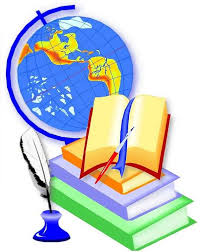 Подумай!Подумай, есть ли в Казахстане сказочные места? (варианты ответов учащегося).Прочитай текст на стр.4 упр. 1., ответь на вопрос.Что же такое предложение? Как ты думаешь?Прочитай правило на стр. 5 (в зеленой рамочке). Выучи правило наизусть.Посмотри видео фильм об уникальных местах Казахстана.https://www.youtube.com/watch?v=7fW490e8r9AВыполни задание.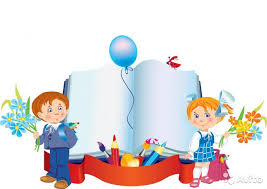 Прочитай задание на стр. 5 упр. 4Подумай, что тебе надо сделать.Запиши только предложения. Докажи, что ты написал предложения.Выполни письменно.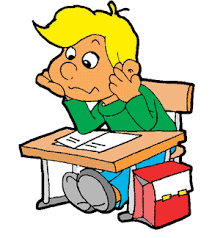 Прочитай задание на стр. 6 упр. 7Подумай, что тебе надо сделать?Составь предложения и запиши их в тетрадь.Физ.минуткаhttps://www.youtube.com/watch?v=ZnZSAx0lFHg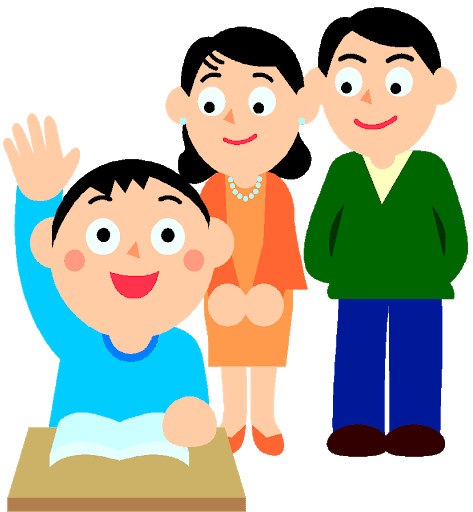 Кто быстрее! Кто лучше!Следующее задание выполни в паре (мама, папа, сестра).Сначала прочитайте задание вместе, обсудите, что вам надо будет сделать.Возьмите каждый листок, на котором вы будете выполнять задания.Теперь каждый выполняет это упражнение на своем листочке. Проверьте друг друга. Кто справился лучше? Оцените свои работы.Рефлексия. Итог.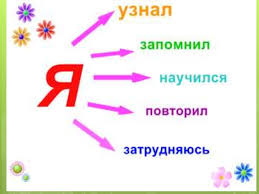 